Στη Λαμία η 6η Χορωδιακή ΣυνάντησηΟ Δήμος Λαμιέων, η Περιφέρεια Στερεάς Ελλάδας και ο Σύλλογος Επτανησίων Φθιώτιδας σας προσκαλούν στην 6η Χορωδιακή Συνάντηση που θα πραγματοποιηθεί το Σάββατο 2 Δεκεμβρίου στις 19:00μ.μ. και την Κυριακή 3 Δεκεμβρίου 2017 στις 12:00 το μεσημέρι στο Δημοτικό Θέατρο Λαμίας.Είσοδος ελεύθερη για το κοινό.Από το Γραφείο Τύπου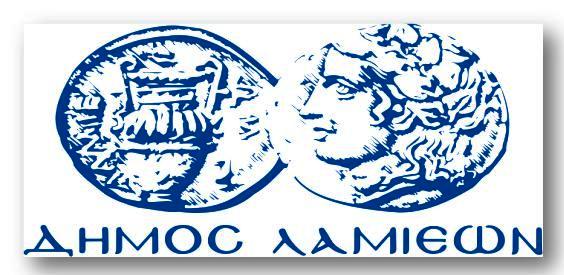 ΠΡΟΣ: ΜΜΕΔΗΜΟΣ ΛΑΜΙΕΩΝΓραφείου Τύπου& Επικοινωνίας                                          Λαμία, 29/11/2017